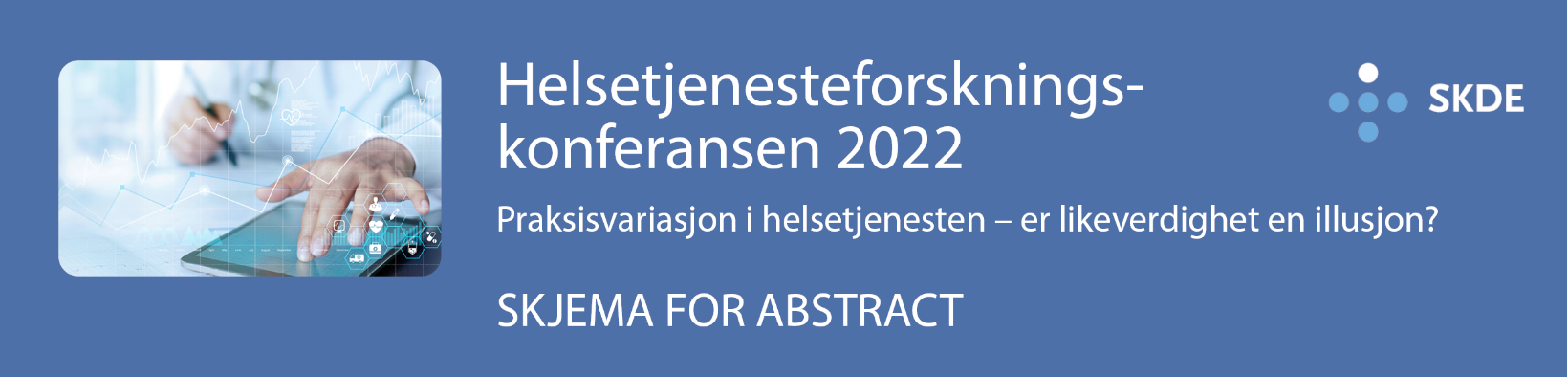 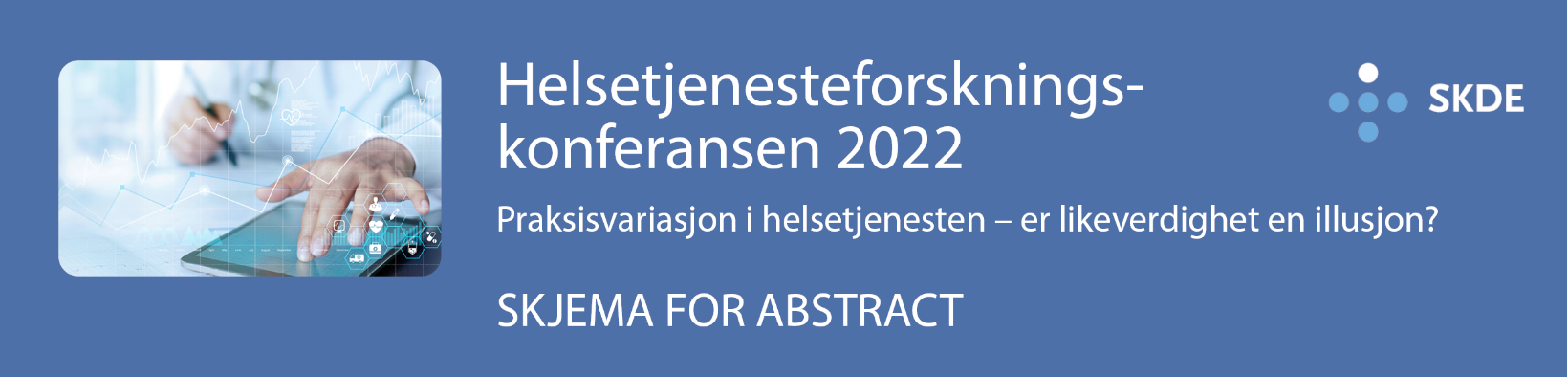 Skjemaet må lastes ned før utfylling. Ferdig utfylt skjema sendes til post@skde.no innen 
15. september 2022.

Kryss av for hva du ønsker   Jeg ønsker å presentere med kommentar (10/15 min egen presentasjon – 15 min kommentar)
   Jeg ønsker kun å presentere prosjektet (15 min presentasjon)TittelForfatter(e)Abstractet skal være på maks 300 ord, kan være på norsk eller engelsk og skal ha følgende disposisjon: Bakgrunn, formål, metode og konklusjon/resultat                                                                                                                         Skjemaet fortsetter på neste sideAbstractet ønskes presentert  i parallellsesjon under følgende tema:
  Styring, ledelse, organisering og finansiering
  Pasientforløp, pakkeforløp, samhandling og helsefellesskap
  Pasientbehandling og praksisvariasjon
  Teknologi, e-helse, digitalisering og innovasjon
  Randomiserte og kvasieksperimentelle studier 
  Forskning etter covid-19
  Annen helsetjenesteforskningForedragsholders opplysningerNavn: Tittel:Organisasjon:E-post:Mobil:Lagre utfylt skjema før du sender til post@skde.no
Offentliggjøring: Ved innsending av abstract godkjenner innsender samtidig at abstractet og kontakt informasjonen legges ut på konferansens hjemmeside (abstractbok).Helsetjenesteforskningskonferansen 2022 arrangeres i samarbeid med 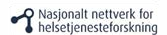 